 Champ professionnel : Le Chiffre d’affaires et La Marge La marge, qu’est-ce que c’est ?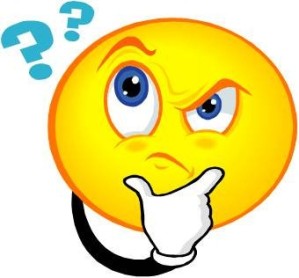 Lorsque nous vendons un produit, il faut d’abord l’acheter à notre fournisseur. Lorsque nous avons vendu notre produit, nous gagnons de l’argent, c’est le CHIFFRE D’AFFAIRES mais il faut payer le fournisseur, donc la somme que nous gagnons n’est pas gagnée à 100%.Ce qu’il reste sur cette somme gagnée, le chiffre d’affaires,  après que nous ayons payé notre fournisseur s’appelle LA MARGE.Concrètement !!!!!!Calculons le chiffre d’affaires et la marge que nous ferons sur chacun de nos produits durant la vente du petit déjeuner sain à la récréation de 10 heures.Calcul du chiffre d’affairesRemplissez le tableau ci-dessous pour connaitre le chiffre d’affaires que va générer* la vente de tous nos produits. : Nb vendus x prix unitaire*produire, créer							                 Total :	Calcul de la Marge par article (unitaire) : Prix de vente – prix d’achatCalcul de la marge totalePour connaitre notre marge totale, c’est-à-dire la marge que nous ferions si nous vendons tous nos produits, il faut Multiplier la marge par article (unitaire) par le nombre de produits vendus. Nb vendus x Marge unitaire 							                 Total :	*Reportez le résultat trouvé dans le tableau 2ProduitsNb vendusPrix unitaireCalcul détailléTotalBananes50.50 €Lait chocolaté240.50 €Jus d’Oranges120.50 €Jus de pommes60.50 €Compote gourde pommes60.50 €Compote gourde fraises60.50 €ProduitsPrix de ventePrix d’achatCalcul détailléMarge1 Banane0.50€0.21€1Lait chocolaté0.50€0.28€1 Jus d’oranges0.50€0.25€1 Jus de pommes0.50€0.27€1 Compote gourde pommes0.50€0.32€1 Compote gourde fraises0.50€0.32€                        Total :ProduitsNb vendusMarge unitaire*Calcul détailléTotalBananes5Lait chocolaté24Jus d’Oranges12Jus de pommes6Compote gourde pommes6Compote gourde fraises6